     
Alejandro Fernández
Me dedique a perderte

(CEGUILLA EN TRASTE 1)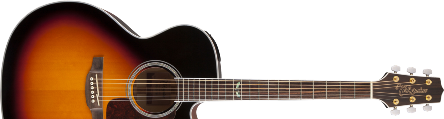 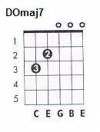 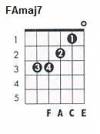 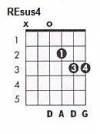 Intro (arpegio):                                   SIm MI7                       LAm FAmaj7 E--3-3-5-7-7-5-3-3--|--3-3-5-7-7--------|--3-3-5-7-7-5-3-3--|--0---0----| B-------------------|------------10--9--|-------------------|--1---1----| G--4-4-5-7-7-5-4-4--|--4-4-5-7-7-7---7--|--4-4-5-7-7-5-4-3--|--2---2----| D-------------------|------------7---9--|-------------------|--2---3----| A-------------------|------------7---7--|-------------------|-----------| E-------------------|-------------------|-------------------|-----------|Intro (acordes):    DOmaj7    SIm MIm - DOmaj7    SIm MI7 - DOmaj7    SIm MIm - LAm FAmaj7Estrofa 1:          SOL                  FA#7              SIm   Por qué no te bese en el alma cuando aún podía       DO                  MI7              LAm   Por qué no te abrace la vida cuando la tenía     RE7                                  SOL   Y yo que no me daba cuenta cuanto te dolía   RE            MIm  RE               DO  DOm   Y yo que no sabía, el daño que me hacía.Estrofa 2:   SOL                    FA#7              SIm   Cómo es que nunca me fije que ya no sonreías     DO                     MI7              LAm   Y que antes de apagar la luz ya nada me decías         RE7                                        SOL   Que aquel amor se te escapo que había llegado el día   RE              MIm   RE             DO  REsus4 RE   Que ya no me sentías, que ya ni te dolía.Estribillo:                   SOL                      SIm                          MI7   Me dedique a perderte, y me ausente en momentos que se han ido para siempre                   LAm                       RE                     SOL   Me dedique a no verte, y me encerré en mi mundo y no pudiste detenerme.                                       SIm                        MI7   Y me aleje mil veces, y cuando regresé te había perdido para siempre               LAm                     RE                    SOL   Y quise detenerte, y entonces descubrí que ya mirabas diferente.   RE              MIm    RE              DO   Me dedique a perderte, me dedique a perderte.Intro:    DOmaj7 SIm MIm - DOmaj7 SIm MI7 - DOmaj7 SIm MIm - LAm FAmaj7Estrofa 3:      SOL                FA#7                SIm   Porque no te llene de mí cuando aún había tiempo      DO                 MI7                      LAm   Porque no pude comprender lo que hasta ahora entiendo       RE7                                   SOL   Que fuiste todo para mí y que yo estaba ciego   RE             MIm  RE           DO  REsus4 RE   Te deje para luego, este maldito ego.Estribillo:                   SOL                      SIm                          MI7   Me dedique a perderte, y me ausente en momentos que se han ido para siempre                   LAm                       RE                     SOL   Me dedique a no verte, y me encerré en mi mundo y no pudiste detenerme.                                       SIm                        MI7   Y me aleje mil veces, y cuando regresé te había perdido para siempre               LAm                     RE                    SOL   Y quise detenerte, y entonces descubrí que ya mirabas diferente.   RE              MIm    RE              DO    DOm SOL   Me dedique a perderte, me dedique a perderte.